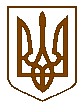 УКРАЇНАБілокриницька   сільська   радаРівненського   району    Рівненської    областіВ И К О Н А В Ч И Й       К О М І Т Е Т   РІШЕННЯвід    21   лютого  2019  року                                                                         № 27                                                     Про присвоєння поштової адреси на незавершене будівництво 	Розглянувши  заяву гр. Камінського Олександра Вячеславовича про присвоєння поштової адресу на незавершене будівництво в с. Біла Криниця Рівненського району Рівненської області, взявши до уваги подані ним документи, керуючись п.п. 10 п.б ст. 30 Закону України «Про місцеве самоврядування в Україні», виконавчий комітет Білокриницької сільської радиВ И Р І Ш И В :Присвоїти поштову адресу на незавершене будівництво, яке розташоване на земельній ділянці з кадастровим номером 5624680700:02:006:0655, -  с. Біла Криниця,   вул. Садова, 51.Сільський голова                                                                                      Т. Гончарук